                                                                           Online Infinity cable form Electricians who have located Infinity cable at Residential or commercial premises must fill out this online form: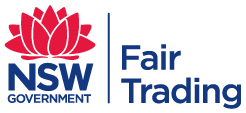 Any field marked with an * is mandatoryINSTALLATION ADDRESSProperty NameFloor                                  Unit                                             *Street Number &                           /or Lot/RMB*Street Name*Suburb                                                *State                                                          *Post CodeCUSTOMER DETAILS*First Name                                                                   *Last NameCompany NameFloor                              Unit                           *Street Number                                 &/or Lot/RMB*Street Name*Suburb                                                            *State                                                       *Post CodeEmailMobile No.INSTALLATION DETAILS*Type of Installation Eg: Residential/ Commercial*Work carried outNew Home / BuildingAddition/alteration to existing*Where is the infinity cable located?Optional information:Estimated amount of infinity cable Person who located infinity cables Name:Office No.Mobile No.*Qualified Supervisors No.                                                                       *Expiry DateOr*Contractor’s License No.                                                                       *Expiry DateSUBMIT